Publicado en Barcelona el 11/04/2016 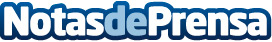 GOOALI: el Buscador de productos AliExpressEl nuevo buscador GOOALI agiliza el encontrar productos en la gran plataforma china AliExpressDatos de contacto:GOOALI.comEl Buscador Nº1 para encontrar lo que buscas en AliExpress.Nota de prensa publicada en: https://www.notasdeprensa.es/gooali-el-buscador-de-productos-aliexpress_1 Categorias: E-Commerce Consumo http://www.notasdeprensa.es